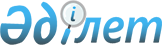 Арыс қалалық мәслихатының 2021 жылғы 28 желтоқсандағы № 16/85-VII "2022-2024 жылдарға арналған қалалық бюджет туралы" шешіміне өзгерістер енгізу туралы
					
			Мерзімі біткен
			
			
		
					Түркістан облысы Арыс қалалық мәслихатының 2022 жылғы 25 наурыздағы № 21/109-VІІ шешiмi. Мерзімі өткендіктен қолданыс тоқтатылды
      Арыс қалалық мәслихаты ШЕШТІ:
      1. "2022-2024 жылдарға арналған қалалық бюджет туралы" Арыс қалалық мәслихатының 2021 жылғы 28 желтоқсандағы № 16/85-VII (нормативтік құқықтық актілерді мемлекеттік тіркеу тізілімінде № 26197 болып тіркелген) шешіміне мынадай өзгерістер енгізілсін:
      1-тармақ жаңа редакцияда жазылсын:
      "1. Арыс қаласының 2022-2024 жылдарға арналған қалалық бюджеті тиісінше 1, 2 және 3 қосымшаларға сәйкес, оның ішінде 2022 жылға мынадай көлемде бекітілсін:
      1) кiрiстер – 16 622 110 мың теңге:
      салықтық түсiмдер – 1 709 078 мың теңге;
      салықтық емес түсiмдер – 90 747 мың теңге;
      негiзгi капиталды сатудан түсетiн түсiмдер – 60 000 мың теңге;
      трансферттер түсiмi – 14 762 285 мың теңге;
      2) шығындар – 16 716 026 мың теңге;
      3) таза бюджеттiк кредиттеу – 12 262 мың теңге:
      бюджеттік кредиттер – 22 973 мың теңге;
      бюджеттік кредиттерді өтеу – 10 711 мың теңге;
      4) қаржы активтерімен операциялар бойынша сальдо – 0;
      қаржы активтерін сатып алу – 0;
      мемлекеттің қаржы активтерін сатудан түсетін түсімдер – 0;
      5) бюджет тапшылығы (профициті) – - 106 178 мың теңге;
      6) бюджет тапшылығын қаржыландыру (профицитін пайдалану) – 106 178 мың теңге.
      қарыздар түсімі – 22 973 мың теңге;
      қарыздарды өтеу – 10 711 мың теңге;
      бюджет қаражатының пайдаланылатын қалдықтары – 93 916 мың теңге.
      Көрсетілген шешімнің 1, 4 - қосымшалары осы шешімнің 1, 2 қосымшаларына сәйкес жаңа редакцияда жазылсын.
      2. Осы шешім 2022 жылдың 1 қаңтарынан бастап қолданысқа енгізіледі. 2022 жылға арналған қалалық бюджет 2022 жылға арналған қалалық бюджеттік даму бағдарламаларының бюджеттік инвестициялық жобалар мен бағдарламалардың тізбесі
					© 2012. Қазақстан Республикасы Әділет министрлігінің «Қазақстан Республикасының Заңнама және құқықтық ақпарат институты» ШЖҚ РМК
				
      Қалалық мәслихат хатшысы

А. Байтанаев
Арыс қалалық мәслихатының
2022 жылғы 25 наурыздағы
№ 21/109-VIІ шешіміне
1-қосымшаАрыс қалалық мәслихатының
2021 жылғы 28 желтоқсандағы
№ 16/85-VIІ шешіміне
1-қосымша
Санаты Атауы
Санаты Атауы
Санаты Атауы
Санаты Атауы
Санаты Атауы
Сомасы, мың теңге
Сыныбы
Сыныбы
Сыныбы
Сыныбы
Сомасы, мың теңге
Кіші сыныбы
Сомасы, мың теңге
1
1
1
2
2
3
1. Кірістер
1. Кірістер
16622110
1
Салықтық түсімдер
Салықтық түсімдер
1709078
01
Табыс салығы
Табыс салығы
585606
1
Корпоративтік табыс салығы
Корпоративтік табыс салығы
104139
2
Жеке табыс салығы
Жеке табыс салығы
481467
03
Әлеуметтiк салық
Әлеуметтiк салық
362692
1
Әлеуметтік салық
Әлеуметтік салық
362692
04
Меншiкке салынатын салықтар
Меншiкке салынатын салықтар
694961
1
Мүлiкке салынатын салықтар
Мүлiкке салынатын салықтар
574413
3
Жер салығы
Жер салығы
21302
4
Көлiк құралдарына салынатын салық
Көлiк құралдарына салынатын салық
99246
05
Тауарларға, жұмыстарға және қызметтерге салынатын iшкi салықтар
Тауарларға, жұмыстарға және қызметтерге салынатын iшкi салықтар
56622
2
Акциздер
Акциздер
6700
3
Табиғи және басқа ресурстарды пайдаланғаны үшiн түсетiн түсiмдер
Табиғи және басқа ресурстарды пайдаланғаны үшiн түсетiн түсiмдер
40249
4
Кәсiпкерлiк және кәсiби қызметтi жүргiзгенi үшiн алынатын алымдар
Кәсiпкерлiк және кәсiби қызметтi жүргiзгенi үшiн алынатын алымдар
9673
08
Заңдық маңызы бар әрекеттерді жасағаны және (немесе) оған уәкілеттігі бар мемлекеттік органдар немесе лауазымды адамдар құжаттар бергені үшін алынатын міндетті төлемдер
Заңдық маңызы бар әрекеттерді жасағаны және (немесе) оған уәкілеттігі бар мемлекеттік органдар немесе лауазымды адамдар құжаттар бергені үшін алынатын міндетті төлемдер
9197
1
Мемлекеттік баж
Мемлекеттік баж
9197
2
Салықтық емес түсiмдер
Салықтық емес түсiмдер
90747
01
Мемлекеттік меншіктен түсетін кірістер
Мемлекеттік меншіктен түсетін кірістер
23879
1
Мемлекеттік кәсіпорындардың таза кірісі бөлігіндегі түсімдер
Мемлекеттік кәсіпорындардың таза кірісі бөлігіндегі түсімдер
517
3
Мемлекет меншігіндегі акциялардың мемлекеттік пакеттеріне дивидендтер
Мемлекет меншігіндегі акциялардың мемлекеттік пакеттеріне дивидендтер
691
5
Мемлекет меншігіндегі мүлікті жалға беруден түсетін кірістер
Мемлекет меншігіндегі мүлікті жалға беруден түсетін кірістер
22658
7
Мемлекеттік бюджеттен берілген кредиттер бойынша сыйақылар
Мемлекеттік бюджеттен берілген кредиттер бойынша сыйақылар
13
06
Басқада салықтық емес түсімдер
Басқада салықтық емес түсімдер
66868
1
Басқада салықтық емес түсімдер
Басқада салықтық емес түсімдер
66868
3
Негізгі капиталды сатудан түсетін түсімдер
Негізгі капиталды сатудан түсетін түсімдер
60000
03
Жердi және материалдық емес активтердi сату
Жердi және материалдық емес активтердi сату
60000
1
Жерді сату
Жерді сату
60000
Трансферттер түсімі
Трансферттер түсімі
14762285
4
Трансферттер түсімі
Трансферттер түсімі
14762285
02
Мемлекеттiк басқарудың жоғары тұрған органдарынан түсетiн трансферттер
Мемлекеттiк басқарудың жоғары тұрған органдарынан түсетiн трансферттер
14762285
2
Облыстық бюджеттен түсетiн трансферттер
Облыстық бюджеттен түсетiн трансферттер
14762285
Функционалдық топ Атауы
Функционалдық топ Атауы
Функционалдық топ Атауы
Функционалдық топ Атауы
Функционалдық топ Атауы
Сомасы, мың теңге
Кіші функция
Кіші функция
Кіші функция
Кіші функция
Сомасы, мың теңге
Бюджеттік бағдарлама әкімшісі
Бюджеттік бағдарлама әкімшісі
Бюджеттік бағдарлама әкімшісі
Сомасы, мың теңге
Бағдарлама
Бағдарлама
Сомасы, мың теңге
1
1
1
1
2
3
2. Шығындар
16716026
01
Жалпы сипаттағы мемлекеттiк қызметтер
559130
1
Мемлекеттiк басқарудың жалпы функцияларын орындайтын өкiлдi, атқарушы және басқа органдар
234755
112
Аудан (облыстық маңызы бар қала) мәслихатының аппараты
49586
001
Аудан (облыстық маңызы бар қала) мәслихатының қызметін қамтамасыз ету жөніндегі қызметтер
49006
003
Мемлекеттік органның күрделі шығыстары
580
122
Аудан (облыстық маңызы бар қала) әкімінің аппараты
185169
001
Аудан (облыстық маңызы бар қала) әкімінің қызметін қамтамасыз ету жөніндегі қызметтер
181610
003
Мемлекеттік органның күрделі шығыстары
3559
2
Қаржылық қызмет
2441
459
Ауданның (облыстық маңызы бар қаланың) экономика және қаржы бөлімі
2441
003
Салық салу мақсатында мүлікті бағалауды жүргізу
2441
9
Жалпы сипаттағы өзге де мемлекеттiк қызметтер
321934
458
Ауданның (облыстық маңызы бар қаланың) тұрғын үй-коммуналдық шаруашылығы, жолаушылар көлігі және автомобиль жолдары бөлімі
96662
001
Жергілікті деңгейде тұрғын үй-коммуналдық шаруашылығы, жолаушылар көлігі және автомобиль жолдары саласындағы мемлекеттік саясатты іске асыру жөніндегі қызметтер
95462
013
Мемлекеттік органның күрделі шығыстары
1200
459
Ауданның (облыстық маңызы бар қаланың) экономика және қаржы бөлімі
225272
001
Ауданның (облыстық маңызы бар қаланың) экономикалық саясаттын қалыптастыру мен дамыту, мемлекеттік жоспарлау, бюджеттік атқару және коммуналдық меншігін басқару саласындағы мемлекеттік саясатты іске асыру жөніндегі қызметтер
58390
015
Мемлекеттік органның күрделі шығыстары
800
113
Жергілікті бюджеттерден берілетін ағымдағы нысаналы трансферттер
166082
02
Қорғаныс
24788
1
Әскери мұқтаждар
22788
122
Аудан (облыстық маңызы бар қала) әкімінің аппараты
22788
005
Жалпыға бірдей әскери міндетті атқару шеңберіндегі іс-шаралар
22788
2
Төтенше жағдайлар жөнiндегi жұмыстарды ұйымдастыру
2000
122
Аудан (облыстық маңызы бар қала) әкімінің аппараты
2000
007
Аудандық (қалалық) ауқымдағы дала өрттерінің, сондай-ақ мемлекеттік өртке қарсы қызмет органдары құрылмаған елді мекендерде өрттердің алдын алу және оларды сөндіру жөніндегі іс-шара
2000
03
Қоғамдық тәртіп, қауіпсіздік, құқықтық, сот, қылмыстық-атқару қызметі
48054
1
Құқық қорғау қызметі
1809
467
Ауданның (облыстық маңызы бар қаланың) құрылыс бөлімі
1809
066
Қоғамдық тәртіп пен қауіпсіздік объектілерін салу
1809
9
Қоғамдық тәртіп және қауіпсіздік саласындағы басқа да қызметтер
46245
458
Ауданның (облыстық маңызы бар қаланың) тұрғын үй-коммуналдық шаруашылығы, жолаушылар көлігі және автомобиль жолдары бөлімі
46245
021
Елдi мекендерде жол қозғалысы қауiпсiздiгін қамтамасыз ету
46245
06
Әлеуметтiк көмек және әлеуметтiк қамсыздандыру
1538307
1
Әлеуметтiк қамсыздандыру
393239
451
Ауданның (облыстық маңызы бар қаланың) жұмыспен қамту және әлеуметтік бағдарламалар бөлімі
393239
005
Мемлекеттік атаулы әлеуметтік көмек 
393239
2
Әлеуметтiк көмек
942352
451
Ауданның (облыстық маңызы бар қаланың) жұмыспен қамту және әлеуметтік бағдарламалар бөлімі
942352
002
Жұмыспен қамту бағдарламасы
368487
004
Ауылдық жерлерде тұратын денсаулық сақтау, білім беру, әлеуметтік қамтамасыз ету, мәдениет, спорт және ветеринар мамандарына отын сатып алуға Қазақстан Республикасының заңнамасына сәйкес әлеуметтік көмек көрсету
15928
006
Тұрғын үйге көмек көрсету
30000
007
Жергілікті өкілетті органдардың шешімі бойынша мұқтаж азаматтардың жекелеген топтарына әлеуметтік көмек
99098
010
Үйден тәрбиеленіп оқытылатын мүгедек балаларды материалдық қамтамасыз ету
2895
014
Мұқтаж азаматтарға үйде әлеуметтiк көмек көрсету
204242
015
Зейнеткерлер мен мүгедектерге әлеуметтік қызмет көрсету аумақтық орталығы
74308
017
Оңалтудың жеке бағдарламасына сәйкес мұқтаж мүгедектерді міндетті гигиеналық құралдармен қамтамасыз ету, қозғалуға қиындығы бар бірінші топтағы мүгедектерге жеке көмекшінің және есту бойынша мүгедектерге қолмен көрсететін тіл маманының қызметтерін ұсыну
55791
023
Жұмыспен қамту орталықтарының қызметін қамтамасыз ету
91603
9
Әлеуметтiк көмек және әлеуметтiк қамтамасыз ету салаларындағы өзге де қызметтер
202716
451
Ауданның (облыстық маңызы бар қаланың) жұмыспен қамту және әлеуметтік бағдарламалар бөлімі
202716
001
Жергілікті деңгейде халық үшін әлеуметтік бағдарламаларды жұмыспен қамтуды қамтамасыз етуді іске асыру саласындағы мемлекеттік саясатты іске асыру жөніндегі қызметтер 
43161
021
Мемлекеттік органның күрделі шығыстары
2743
028
Күш көрсету немесе күш көрсету қаупі салдарынан қиын жағдайларға тап болған тәуекелдер тобындағы адамдарға қызметтер
9276
011
Жәрдемақыларды және басқа да әлеуметтік төлемдерді есептеу, төлеу мен жеткізу бойынша қызметтерге ақы төлеу
1700
050
Қазақстан Республикасында мүгедектердің құқықтарын қамтамасыз етуге және өмір сүру сапасын жақсарту 
145236
067
Ведомстволық бағыныстағы мемлекеттік мекемелерінің және ұйымдарының күрделі шығыстары
600
07
Тұрғын үй-коммуналдық шаруашылық
2719198
1
Тұрғын үй шаруашылығы
297029
458
Ауданның (облыстық маңызы бар қаланың) тұрғын үй-коммуналдық шаруашылығы, жолаушылар көлігі және автомобиль жолдары бөлімі
10988
003
Мемлекеттік тұрғын үй қорын сақтауды ұйымдастыру
10988
467
Ауданның (облыстық маңызы бар қаланың) құрылыс бөлімі
164182
004
Инженерлік-коммуникациялық инфрақұрылымды жобалау, дамыту және (немесе) жайластыру
164182
458
Ауданның (облыстық маңызы бар қаланың) тұрғын үй-коммуналдық шаруашылығы, жолаушылар көлігі және автомобиль жолдары бөлімі
121859
033
Инженерлік-коммуникациялық инфрақұрылымды жобалау, дамыту және (немесе) жайластыру
121859
2
Коммуналдық шаруашылық
2038465
458
Ауданның (облыстық маңызы бар қаланың) тұрғын үй-коммуналдық шаруашылығы, жолаушылар көлігі және автомобиль жолдары бөлімі
2038465
011
Шағын қалаларды жылумен жабдықтауды үздіксіз қамтамасыз ету
77000
012
Сумен жабдықтау және су бұру жүйесінің жұмыс істеуі
59720
026
Ауданның (облыстық маңызы бар қаланың) коммуналдық меншігіндегі жылу жүйелерін қолдануды ұйымдастыру
34763
027
Ауданның (облыстық маңызы бар қаланың) коммуналдық меншігіндегі газ
8000
028
Коммуналдық шаруашылығын дамыту
5031
029
Сумен жабдықтау және су бұру жүйелерін дамыту
1850285
058
Елді мекендердегі сумен жабдықтау және су бұру жүйелерін дамыту
3666
3
Елді-мекендерді көркейту
383704
458
Ауданның (облыстық маңызы бар қаланың) тұрғын үй-коммуналдық шаруашылығы, жолаушылар көлігі және автомобиль жолдары бөлімі
383704
015
Елді мекендердегі көшелерді жарықтандыру 
20000
018
Елді мекендерді абаттандыру және көгалдандыру
363704
08
Мәдениет, спорт, туризм және ақпараттық кеңістiк
529535
1
Мәдениет саласындағы қызмет
141781
457
Ауданның (облыстық маңызы бар қаланың) мәдениет, тілдерді дамыту, дене шынықтыру және спорт бөлімі
141281
003
Мәдени-демалыс жұмысын қолдау
141281
467
Ауданның (облыстық маңызы бар қаланың) құрылыс бөлімі
500
011
Мәдениет объектілерін дамыту
500
2
Спорт
102000
457
Ауданның (облыстық маңызы бар қаланың) мәдениет, тілдерді дамыту, дене шынықтыру және спорт бөлімі
102000
008
Ұлттық және бұқаралық спорт түрлерін дамыту
102000
3
Ақпараттық кеңiстiк
184958
457
Ауданның (облыстық маңызы бар қаланың) мәдениет, тілдерді дамыту, дене шынықтыру және спорт бөлімі
137958
006
Аудандық (қалалық) кiтапханалардың жұмыс iстеуi
120768
007
Мемлекеттiк тiлдi және Қазақстан халқының басқа да тiлдерін дамыту
17190
456
Ауданның (облыстық маңызы бар қаланың) ішкі саясат бөлімі
47000
002
Мемлекеттік ақпараттық саясат жүргізу жөніндегі қызметтер
47000
9
Мәдениет, спорт, туризм және ақпараттық кеңiстiктi ұйымдастыру жөнiндегi өзге де қызметтер
100796
457
Ауданның (облыстық маңызы бар қаланың) мәдениет, тілдерді дамыту, дене шынықтыру және спорт бөлімі
20716
001
Жергілікті деңгейде тілдерді және мәдениетті дамыту саласындағы мемлекеттік саясатты іске асыру жөніндегі қызметтер
18216
032
Ведомстволық бағыныстағы мемлекеттік мекемелерінің және ұйымдарының күрделі шығыстары
2500
456
Ауданның (облыстық маңызы бар қаланың) ішкі саясат бөлімі
80080
001
Жергілікті деңгейде ақпарат, мемлекеттілікті нығайту және азаматтардың әлеуметтік сенімділігін қалыптастыру саласында мемлекеттік саясатты іске асыру жөніндегі қызметтер
39741
003
Жастар саясаты саласында іс-шараларды іске асыру
40339
09
Отын-энергетика кешенi және жер қойнауын пайдалану
121445
1
Отын және энергетика
500
458
Ауданның (облыстық маңызы бар қаланың) тұрғын үй-коммуналдық шаруашылығы, жолаушылар көлігі және автомобиль жолдары бөлімі
500
019
Жылу-энергетикалық жүйені дамыту
500
9
Отын-энергетика кешені және жер қойнауын пайдалану саласындағы өзге де қызметтер
120945
458
Ауданның (облыстық маңызы бар қаланың) тұрғын үй-коммуналдық шаруашылығы, жолаушылар көлігі және автомобиль жолдары бөлімі
49719
036
Газ тасымалдау жүйесін дамыту 
49719
458
Ауданның (облыстық маңызы бар қаланың) тұрғын үй-коммуналдық шаруашылығы, жолаушылар көлігі және автомобиль жолдары бөлімі
71226
037
Әлеуметтік маңызы бар қалалық, қала маңындағы және ауданішілік қатынастар бойынша жолаушылар тасымалдарын субсидиялау
71226
10
Ауыл, су, орман, балық шаруашылығы, ерекше қорғалатын табиғи аумақтар, қоршаған ортаны және жануарлар дүниесін қорғау, жер қатынастары
94519
1
Ауыл шаруашылығы
55723
462
Ауданның (облыстық маңызы бар қаланың) ауыл шаруашылығы бөлімі
39824
001
Жергілікті деңгейде ауыл шаруашылығы саласындағы мемлекеттік саясатты іске асыру жөніндегі қызметтер
29224
006
Мемлекеттік органның күрделі шығыстары
10600
467
Ауданның (облыстық маңызы бар қаланың) құрылыс бөлімі
15899
010
Ауыл шаруашылығы объектілерін дамыту
15899
6
Жер қатынастары
32004
463
Ауданның (облыстық маңызы бар қаланың) жер қатынастары бөлімі
32004
001
Аудан (облыстық маңызы бар қала) аумағында жер қатынастарын реттеу саласындағы мемлекеттік саясатты іске асыру жөніндегі қызметтер
26619
003
Елдi мекендердi жер-шаруашылық орналастыру
5385
9
Ауыл, су, орман, балық шаруашылығы, қоршаған ортаны қорғау және жер қатынастары саласындағы басқа да қызметтер
6792
459
Ауданның (облыстық маңызы бар қаланың) экономика және қаржы бөлімі
6792
099
Мамандардың әлеуметтік көмек көрсетуі жөніндегі шараларды іске асыру
6792
11
Өнеркәсіп, сәулет, қала құрылысы және құрылыс қызметі
55991
2
Сәулет, қала құрылысы және құрылыс қызметі
55991
467
Ауданның (облыстық маңызы бар қаланың) құрылыс бөлімі
19302
001
Жергілікті деңгейде құрылыс саласындағы мемлекеттік саясатты іске асыру жөніндегі қызметтер
19302
468
Ауданның (облыстық маңызы бар қаланың) сәулет және қала құрылысы бөлімі
36689
001
Жергілікті деңгейде сәулет және қала құрылысы саласындағы мемлекеттік саясатты іске асыру жөніндегі қызметтер
21683
003
Аудан аумағында қала құрылысын дамыту схемаларын және елді мекендердің бас жоспарларын әзірлеу
15006
12
Көлiк және коммуникация
126588
1
Автомобиль көлiгi
126588
458
Ауданның (облыстық маңызы бар қаланың) тұрғын үй-коммуналдық шаруашылығы, жолаушылар көлігі және автомобиль жолдары бөлімі
126588
023
Автомобиль жолдарының жұмыс істеуін қамтамасыз ету
126588
13
Басқалар
705395
3
Кәсiпкерлiк қызметтi қолдау және бәсекелестікті қорғау
40378
469
Ауданның (облыстық маңызы бар қаланың) кәсіпкерлік бөлімі
40378
001
Жергілікті деңгейде кәсіпкерлікті дамыту саласындағы мемлекеттік саясатты іске асыру жөніндегі қызметтер
39958
004
Мемлекеттік органның күрделі шығыстары
420
9
Басқалар
665017
467
Ауданның (облыстық маңызы бар қаланың) құрылыс бөлімі
100000
079
"Ауыл-Ел бесігі" жобасы шеңберінде ауылдық елді мекендердегі әлеуметтік және инженерлік инфрақұрылым бойынша іс-шараларды іске асыру
100000
458
Ауданның (облыстық маңызы бар қаланың) тұрғын үй-коммуналдық шаруашылығы, жолаушылар көлігі және автомобиль жолдары бөлімі
555017
062
"Ауыл-Ел бесігі" жобасы шеңберінде ауылдық елді мекендердегі әлеуметтік және инженерлік инфрақұрылым бойынша іс-шараларды іске асыру
194342
096
Мемлекеттік-жекешелік әріптестік жобалар бойынша мемлекеттік міндеттемелерді орындау
360675
459
Ауданның (облыстық маңызы бар қаланың) экономика және қаржы бөлімі
10000
012
Ауданның (облыстық маңызы бар қаланың) жергілікті атқарушы органының резерві 
10000
14
Борышқа қызмет көрсету
13
1
Борышқа қызмет көрсету
13
459
Ауданның (облыстық маңызы бар қаланың) экономика және қаржы бөлімі
13
021
Жергілікті атқарушы органдардың облыстық бюджеттен қарыздар бойынша сыйақылар мен өзге де төлемдерді төлеу бойынша борышына қызмет көрсету 
13
15
Трансферттер
10193063
1
Трансферттер
10193063
459
Ауданның (облыстық маңызы бар қаланың) экономика және қаржы бөлімі
10193063
006
Нысаналы пайдаланылмаған (толық пайдаланылмаған ) трансферттерді қайтару
407
024
Заңнаманы өзгертуге байланысты жоғары тұрған бюджеттің шығындарын өтеуге төменгі тұрған бюджеттен ағымдағы нысаналы трансферттер
10065889
038
Субвенциялар
57502
054
Қазақстан Республикасы Ұлттық қорынан берілетін нысаналы трансферт есебінен республикалық бюджеттен бөлінген пайдаланылмаған (түгел пайдаланылмаған ) нысаналы трансферттердің сомасын қайтару
69265
3. Таза бюджеттік кредиттеу
12262
Функционалдық топ Атауы
Функционалдық топ Атауы
Функционалдық топ Атауы
Функционалдық топ Атауы
Функционалдық топ Атауы
Сомасы, мың теңге
Кіші функция
Кіші функция
Кіші функция
Кіші функция
Сомасы, мың теңге
Бюджеттік бағдарлама әкімшісі
Бюджеттік бағдарлама әкімшісі
Бюджеттік бағдарлама әкімшісі
Сомасы, мың теңге
Бағдарлама
Бағдарлама
Сомасы, мың теңге
1
1
1
1
2
3
Бюджеттік кредиттер
22973
10
Ауыл, су, орман, балық шаруашылығы, ерекше қорғалатын табиғи аумақтар, қоршаған ортаны және жануарлар дүниесін қорғау, жер қатынастары
22973
9
Ауыл, су, орман, балық шаруашылығы, қоршаған ортаны қорғау және жер қатынастары саласындағы басқа да қызметтер
22973
459
Ауданның (облыстық маңызы бар қаланың) экономика және қаржы бөлімі
22973
018
Мамандарды әлеуметтік қолдау шараларын іске асыру үшін бюджеттік кредиттер
22973
Санаты Атауы
Санаты Атауы
Санаты Атауы
Санаты Атауы
Санаты Атауы
Сомасы, мың теңге
Сыныбы
Сыныбы
Сыныбы
Сыныбы
Сомасы, мың теңге
Кіші сыныбы
Кіші сыныбы
Кіші сыныбы
Сомасы, мың теңге
1
1
1
1
2
3
Бюджеттік кредиттерді өтеу
10711
5
Бюджеттік кредиттерді өтеу
10711
01
Бюджеттік кредиттерді өтеу
10711
1
Мемлекеттік бюджеттен берілген бюджеттік кредиттерді өтеу
10711
4. Қаржы активтерімен операциялар бойынша сальдо
0
Қаржы активтерін сатып алу
0
Мемлекеттің қаржы активтерін сатудан түсетін түсімдер
0
5. Бюджет тапшылығы (профициті)
-106178
6. Бюджет тапшылығын қаржыландыру(профицитін пайдалану)
106178
Қарыздар түсімі
22973
7
Қарыздар түсімі
22973
01
Мемлекеттік ішкі қарыздар 
22973
2
Қарыз алу келісім-шарттары
22973
Функционалдық топ Атауы
Функционалдық топ Атауы
Функционалдық топ Атауы
Функционалдық топ Атауы
Функционалдық топ Атауы
Сомасы, мың теңге
Кіші функция
Кіші функция
Кіші функция
Кіші функция
Сомасы, мың теңге
Бюджеттік бағдарлама әкімшісі
Бюджеттік бағдарлама әкімшісі
Бюджеттік бағдарлама әкімшісі
Сомасы, мың теңге
Бағдарлама
Бағдарлама
Сомасы, мың теңге
1
1
1
1
2
3
Қарыздарды өтеу
10711
16
Қарыздарды өтеу
10711
1
Қарыздарды өтеу
10711
459
Ауданның (облыстық маңызы бар қаланың) экономика және қаржы бөлімі
10711
005
Жергілікті атқарушы органның жоғары тұрған бюджет алдындағы борышын өтеу
10711
Бюджет қаражаттарының пайдаланылатын қалдықтары
93916Арыс қалалық мәслихатының
2022 жылғы 25 наурыздағы
№ 21/109-VIІ шешіміне
2-қосымшаАрыс қалалық мәслихатының
2021 жылғы 28 желтоқсандағы
№ 16/85-VIІ шешіміне
4-қосымша
Функционалдық топ
Функционалдық топ
Функционалдық топ
Функционалдық топ
Атауы
Кіші функция
Кіші функция
Кіші функция
Кіші функция
Бюджеттік бағдарлама әкімшісі
Бюджеттік бағдарлама әкімшісі
Бюджеттік бағдарлама әкімшісі
Бағдарлама
Бағдарлама
1
1
1
1
2
Инвестициялық жобалар
03
Қоғамдық тәртіп, қауіпсіздік, құқықтық, сот, қылмыстық-атқару қызметі
1
Құқық қорғау қызметі
467
Ауданның (облыстық маңызы бар қаланың) құрылыс бөлімі
066
Қоғамдық тәртіп пен қауіпсіздік объектілерін салу
07
 Тұрғын үй-коммуналдық шаруашылық
1
Тұрғын үй шаруашылығы
467
Ауданның (облыстық маңызы бар қаланың) құрылыс бөлімі
004
Инженерлік-коммуникациялық инфрақұрылымды жобалау, дамыту және (немесе) жайластыру
458
Ауданның (облыстық маңызы бар қаланың) тұрғын үй-коммуналдық шаруашылығы, жолаушылар көлігі және автомобиль жолдары бөлімі
033
Инженерлік-коммуникациялық инфрақұрылымды жобалау, дамыту және (немесе) жайластыру
2
Коммуналдық шаруашылық
458
Ауданның (облыстық маңызы бар қаланың) тұрғын үй-коммуналдық шаруашылығы, жолаушылар көлігі және автомобиль жолдары бөлімі
028
Коммуналдық шаруашылығын дамыту
029
Сумен жабдықтау және су бұру жүйелерін дамыту
058
Елді мекендердегі сумен жабдықтау және су бұру жүйелерін дамыту
08
Мәдениет, спорт, туризм және ақпараттық кеңістiк
1
Мәдениет саласындағы қызмет
467
Ауданның (облыстық маңызы бар қаланың) құрылыс бөлімі
011
Мәдениет объектілерін дамыту
09
Отын-энергетика кешенi және жер қойнауын пайдалану
1
Отын және энергетика
458
Ауданның (облыстық маңызы бар қаланың) тұрғын үй-коммуналдық шаруашылығы, жолаушылар көлігі және автомобиль жолдары бөлімі
019
Жылу-энергетикалық жүйені дамыту
9
Отын-энергетика кешені және жер қойнауын пайдалану саласындағы өзге де қызметтер
458
Ауданның (облыстық маңызы бар қаланың) тұрғын үй-коммуналдық шаруашылығы, жолаушылар көлігі және автомобиль жолдары бөлімі
036
Газ тасымалдау жүйесін дамыту 
10
Ауыл, су, орман, балық шаруашылығы, ерекше қорғалатын табиғи аумақтар, қоршаған ортаны және жануарлар дүниесін қорғау, жер қатынастары
1
Ауыл шаруашылығы
467
Ауданның (облыстық маңызы бар қаланың) құрылыс бөлімі
010
Ауыл шаруашылығы объектілерін дамыту
13
Басқалар
9
Басқалар
467
Ауданның (облыстық маңызы бар қаланың) құрылыс бөлімі
079
"Ауыл-Ел бесігі" жобасы шеңберінде ауылдық елді мекендердегі әлеуметтік және инженерлік инфрақұрылым бойынша іс-шараларды іске асыру